Publicado en España el 13/11/2018 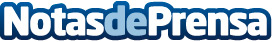 Los top 10 remedios naturales más valorados, según estudio realizado por tiendas.comExiste una tendencia la alza por recuperar remedios naturales de las abuelas y de los ancestros. Estudios elaborados con las búsquedas  realizadas en el comparador de precios y productos tiendas.com han venido a corroborar esta tendenciaDatos de contacto:María José Capdepón Valcarce600005872Nota de prensa publicada en: https://www.notasdeprensa.es/los-top-10-remedios-naturales-mas-valorados Categorias: Medicina alternativa Consumo Personas Mayores http://www.notasdeprensa.es